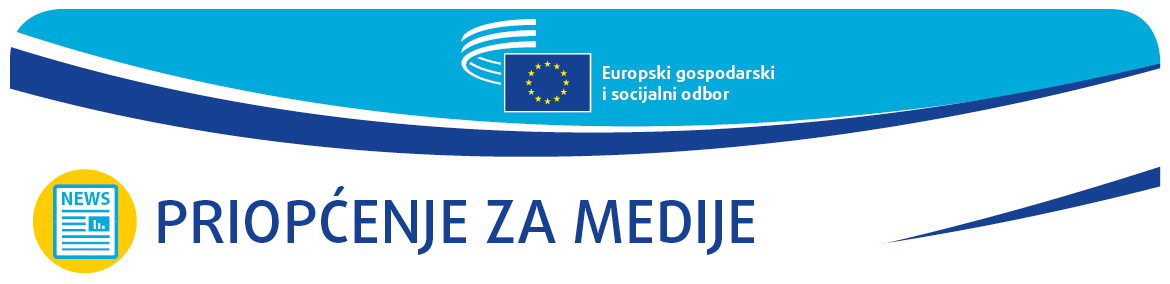 15. srpnja 2020.Otvorene prijave za Nagradu EGSO-a za građansku solidarnost posvećenu borbi protiv koronavirusaEGSO će nagraditi do 29 inicijativa pokrenutih u EU-u i Ujedinjenoj Kraljevini, čiji su pokretači pokazali izuzetnu solidarnost u borbi protiv COVID-a 19 i ublažavanju njegovih razarajućih posljedicaEuropski gospodarski i socijalni odbor (EGSO) raspisao je Nagradu za građansku solidarnost, jednokratnu nagradu posvećenu posebnoj temi „Civilno društvo protiv COVID-a 19”, koja će ove godine zamijeniti njegovu tradicionalnu godišnju Nagradu za civilno društvo. Nagradom za građansku solidarnost nagradit će se kreativne i uspješne inicijative pojedinaca, organizacija civilnog društva i privatnih poduzeća koji su dali izniman doprinos svladavanju krize izazvane COVID-om 19 i njezinih teških i višestrukih posljedica, čime će se ojačati europska solidarnost i pridonijeti stvaranju europskog identiteta zasnovanog na zajedničkim vrijednostima EU-a. EGSO tom nagradom nastoji povećati vidljivost tih inicijativa, podići svijest o njihovoj važnosti i na taj način odati počast svim osobama koje su se borile protiv koronavirusa, pokazavši hrabrost, predanost, solidarnost i izniman osjećaj odgovornosti.Prijaviti se mogu kandidati koji imaju boravište ili poslovni nastan u EU-u, ali i osobe, poduzeća i organizacije civilnog društva s boravištem odnosno sjedištem u Ujedinjenoj Kraljevini. Premda je većina britanskog stanovništva glasala za Brexit i mada ta zemlja sada napušta EU, EGSO želi pokazati da ne namjerava prekinuti veze s civilnim društvom u toj bivšoj državi članici, već da naprotiv želi održavati bliske odnose.EGSO će dodijeliti do 29 nagrada, u iznosu od po 10 000 eura, inicijativama koje se provode na području EU-a ili Ujedinjene Kraljevine, od čega 27 za projekte koji se provode u državama članicama, jednu za projekte iz Ujedinjene Kraljevine te jednu za projekte s prekograničnim ili europskim fokusom.Sve prijavljene inicijative, uključujući one koje provode profitna poduzeća, moraju biti strogo neprofitne i ne smiju se financirati s više od 50 % javnih sredstava. Inicijative moraju biti izravno povezane s COVID-om 19, konkretno s borbom protiv virusa ili prevladavanjem njegovih posljedica. Inicijative moraju biti ili već provedene ili u tijeku. Prihvatljivi su i projekti koji su pokrenuti prije izbijanja pandemije, ali su prilagođeni radi brze reakcije na nove izazove.Rok za podnošenje prijava je 30. rujna 2020. u podne. Svečanost dodjele nagrada održat će se u siječnju 2021. tijekom plenarnog zasjedanja EGSO-a u Bruxellesu.VIŠE O TEMI EGSO-ove NAGRADE ZA GRAĐANSKU SOLIDARNOSTEGSO, tijelo EU-a koje na razini EU-a pruža platformu nevladinim organizacijama, sindikatima i organizacijama poslodavaca, opetovano je naglašavao da su europska solidarnost i usklađeno europsko djelovanje ključni za obuzdavanje pandemije tako nezabilježenih razmjera kao što je pandemija COVID-a 19 te za prevladavanje gospodarske i socijalne krize koja očekuje Europu na razini koja se ne pamti od Drugog svjetskog rata.EGSO ujedno ukazuje na neprocjenjiv rad europskog civilnog društva i mnogih pojedinaca tijekom krize. Mnogi su kroz razne aktivnosti iskazali nezapamćenu solidarnost s onima koji su najviše pogođeni krizom. Neki su uložili goleme napore kako bi upotpunili mjere koje su uvela nadležna tijela država članica. Neki su sudjelovali u sprečavanju i upravljanju kriznim situacijama i katastrofama, što se pokazalo presudnim za borbu protiv pandemije i ublažavanje njezinih posljedica.Inicijative predložene za nagradu mogu obuhvaćati širok raspon tema, primjerice:aktivnosti povezane sa zdravljem, zdravstvenom opremom, medicinskim uređajima, pomoći i skrbi;privremene inicijative usmjerene na ublažavanje neposrednih učinaka krize uzrokovane koronavirusom i zadovoljavanje hitnih potreba ciljnih skupina; posebne mjere za pomoć najugroženijim osobama, osobama u nepovoljnom položaju ili ranjivim skupinama (uključujući izbjeglice) kako bi ih se zaštitilo od same bolesti i ublažile posljedice krize;inicijative povezane s položajem posebnih ciljnih skupina tijekom ograničenja kretanja;inicijative usmjerene na svladavanje gospodarskih i profesionalnih posljedica zdravstvene krize;inicijative kojima se podupire oporavak europskoga gospodarstva ili određenih sektora nakon pandemije;inicijative usmjerene na povećanje sposobnosti reagiranja u slučaju budućih sličnih kriza.Popis nije konačan. Cjelokupan opis uvjeta i internetski obrazac za prijavu dostupni su na našoj internetskoj stranici: www.eesc.europa.eu/civilsolidarityprize.Godine 2020. dodjeljuje se Nagrada za građansku solidarnost, a ne Nagrada za civilno društvo, koja je zaštitni znak EGSO-a i kojom se svake godine odaje priznanje organizacijama civilnog društva i/ili pojedincima čije su inicijative i projekti znatno doprinijeli promicanju zajedničkih vrijednosti na kojima počiva europska kohezija i integracija. Za razliku od Nagrade za građansku solidarnost, njome se ne nagrađuju projekti privatnih poduzeća.EGSO-ova Nagrada za civilno društvo dodijeljena je 2019. jedanaesti put, a bila je posvećena osnaživanju žena i borbi za rodnu ravnopravnost.Ljubazno vas pozivamo da potaknete organizacije civilnog društva, pojedince i privatna poduzeća u svojoj zemlji da se prijave za EGSO-ovu Nagradu za građansku solidarnost te da na taj način pomognete dragocjenim projektima da steknu priznanje.Za dodatne informacije na raspolaganju vam stoji:Odjel EGSO-a za medije – Laura Lui
laurairena.lui@eesc.europa.eu@EESC_PRESSEuropski gospodarski i socijalni odbor institucionalno je savjetodavno tijelo osnovano Ugovorom iz Rima iz 1957. godine. Odbor ima 326 članova iz cijele Europe koje imenuje Vijeće Europske unije, a predstavlja razne gospodarske i socijalne sastavnice organiziranog civilnog društva. Zahvaljujući svojoj savjetodavnoj ulozi, Odbor svojim članovima, a time i organizacijama koje oni predstavljaju, omogućuje sudjelovanje u postupku donošenja odluka EU-a.Ako više ne želite primati ove poruke, obratite nam se putem e-pošte na: press@eesc.europa.eu.